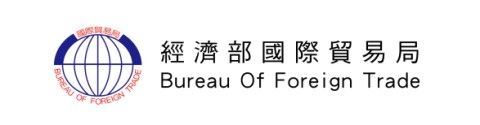 我國貿易管理規定暨國際出口管理現況說明會         烏俄戰爭爆發，俄羅斯破壞和平入侵烏克蘭，許多國家相繼對俄羅斯祭出經濟及金融制裁措施。臺灣作為國際社會的一員，分別於4/6及5/6公告輸往俄羅斯及白俄羅斯高科技貨品清單。為使我商瞭解我國出口管理相關規定，爰辦理旨揭說明會，歡迎各界踴躍參加！   主辦單位：經濟部國際貿易局           執行單位：工業技術研究院  ◎【視訊會議】111年6月30日   13:30-16:30(線上報到時間13:00-13:30)◎費    用：免費◎報名方式：請利用線上報名：                             https://wlsms.itri.org.tw/ClientSignUp/Index.aspx?ActGUID=2754737D71或填妥報名表以e-mail報名 YuanRuLee@itri.org.tw◎報名諮詢專線：工研院 (03)5743810李小姐◎活動諮詢專線：工研院 (03)5743862沈先生◎經濟部國際貿易局即時活動資訊：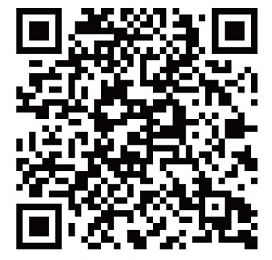 我國貿易管理規定暨國際出口管理現況說明會報名表我國貿易管理規定暨國際出口管理現況說明會議程單位姓名職稱聯絡電話e-mail信箱時   間活  動  內  容主  講  人13:00-13:30報 到報 到13:30-13:40致 詞經濟部國際貿易局代表13:40-14:30我國暨國際貿易出口管理現況說明經濟部國際貿易局代表14:30-15:20兩俄高科技貨品管制清單鑑識說明工業技術研究院代表15:20-15:45戰略性高科技貨品諮詢及鑑定作業工業技術研究院代表15:45-16:10企業內部出口管控制度宣導工業技術研究院代表16:10-16:30討論及提問全體主講人